REGIONES DE LA ZICOSUR EN PERÚ 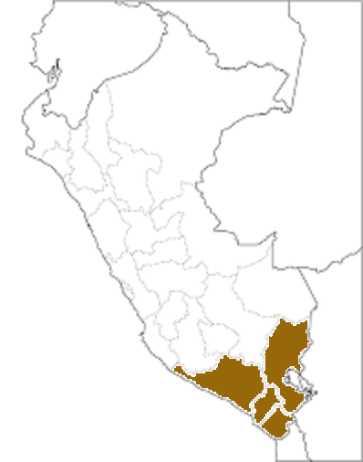 ArequipaMoqueguaPunoTacnaIndicadores de referenciaIndicadorValor% en paísAñoFuenteSuperficieExtensión territorial en Km2167.154,313,01%2016INEIPoblaciónCantidad de Habitantes3.258.74210,46%Estimación 2016INEIPBIValor Agregado Bruto48.120.95710,98%2015INEIIngresosIngreso Promedio Mensual del Hogar (Nuevos Soles)1356,9En Perú:1229,92014INEIExportacionesValor de Exportaciones  (Millones de US$ FOB)4191,622,35%Ene-Jul 2016SUNATEmpleoPorcentaje de PEA Ocupada95,62%72,3%2014INEIEstructura económicaEmpresas con 1-10 trabajadores71,075%--2012INEIEducaciónTasa de Analfabetismo5,7%En Perú:6,2%2013INEISaludPoblación con Cobertura de Salud55,2%En Perú:65,5%2013INEIPobrezaPoblación con al menos un indicador de NBI15,4%En Perú: 20,32%2013INEIIDHÍndice de Desarrollo Humano0,702En Perú:0,742012PNUD